APPLE-SOIL INTEREST APPROACH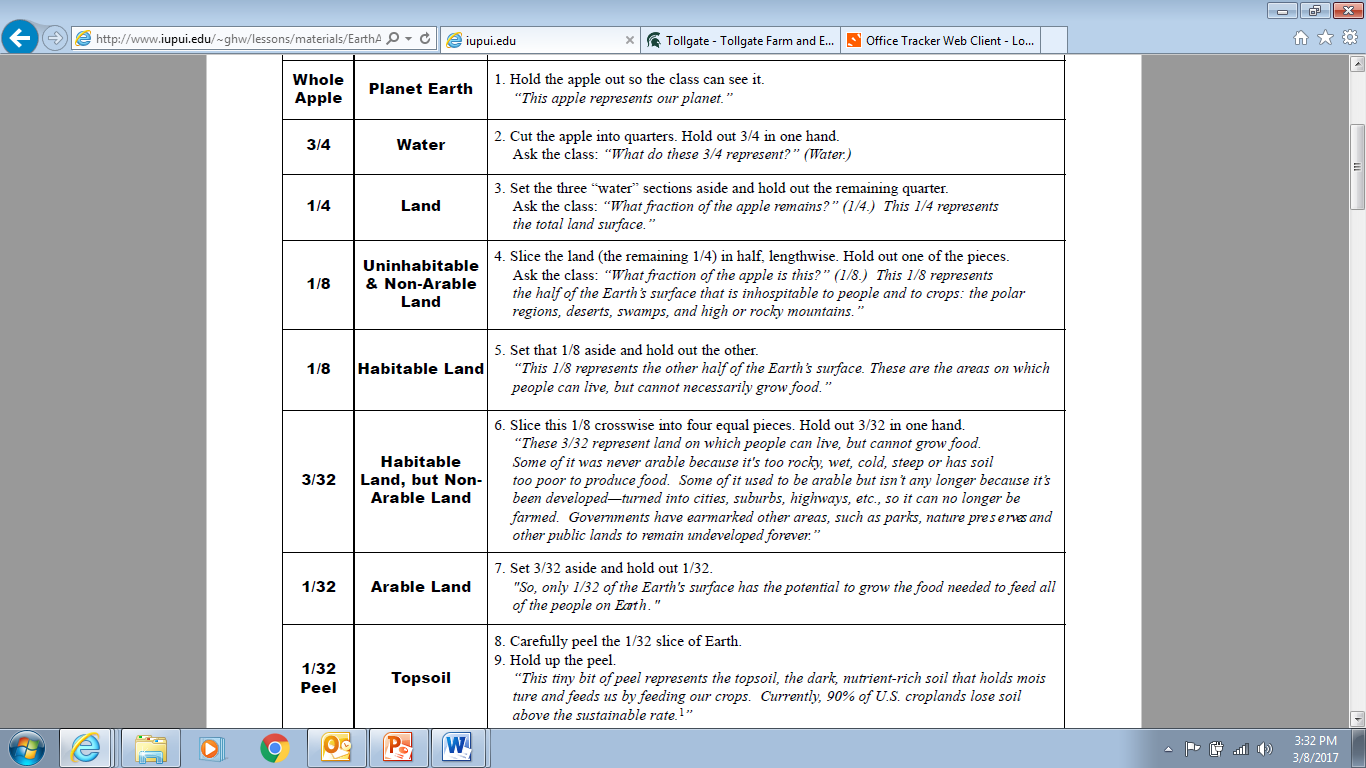 